新 书 推 荐中文书名：《奶牛拥抱疗法：温柔谷的动物们如何教会我有关生与死的一切》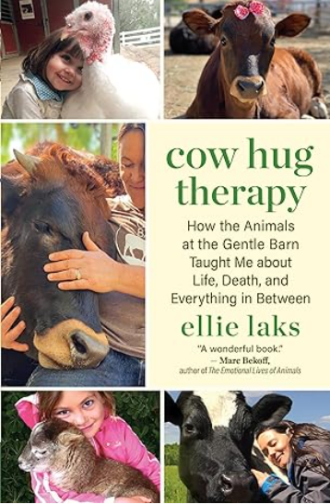 英文书名：Cow Hug Therapy: How the Animals at the Gentle Barn Taught Me about Life, Death and Everything in Between作    者：Ellie Laks出 版 社：New World Library代理公司：Waterside/ANA/Jessica Wu页    数：264页出版时间：2024年5月代理地区：中国大陆、台湾审读资料：电子稿类    型：非小说/动物与人Best Sellers Rank: #142 in Pet Loss Grief#158 in Animal Rights (Books)#400 in Environmentalist & Naturalist Biographies内容简介：在《奶牛拥抱疗法》中，温柔谷基金会的创始人埃莉·拉克斯分享了一段非凡的旅程，这段旅程始于她的第一位老师布达——布达不是宗教人物，而是一头被救助的小型黑白花牛。一天晚上，布达用它的脖子紧紧地环住了精疲力竭、心烦意乱的拉克斯，传递了一种独特的治愈和安慰，产生了不可思议的影响。拉克斯意识到这段经历值得与他人分享，于是她开发了《奶牛拥抱疗法》，这是一种开创性的情感疗愈方法，已被证明对创伤、疾病、残疾、成瘾、悲伤和压力有效。《奶牛拥抱疗法》是一本丰富多彩且引人入胜的叙事书，讲述了多年来谷中治愈专家们的故事，以及他们从创伤中被救出并受到爱和尊重的个人经历。这些动物改变了生活，带来了突破、新的目标和自由，深深影响了许多人，包括一个失去孩子的年轻母亲，一个自杀的青少年，一名受伤的服务人员，一位接受心脏手术的患者。包括ABC《早安美国》、NBC《今日秀》和《大西洋月刊》在内的媒体报道了许多在温柔谷开始茁壮成长的故事。《奶牛拥抱疗法》是对同情心和治愈动物、人类和地球使命的证明，本书记录了一个令人瞩目的转变之旅，并为所有寻求治愈和被接纳的人提供了希望的灯塔。作者简介：埃莉·拉克斯（Ellie Laks）1999年与丈夫兼温柔谷联合创始人杰伊·维纳在加利福尼亚州圣克拉丽塔成立了温柔谷基金会，拯救了一些动物园里营养不良的山羊和绵羊。在拉克斯和维纳的努力下，这个避难所迅速壮大，救济了各种动物，包括她心爱的《奶牛拥抱疗法》中出现的牛，后来美国又建立了两个温柔谷。拉克斯拥有二十年的公共演讲经验，曾在TEDx演讲中露面，并接受了许多杂志和报纸的采访。她曾出现在《早安美国》、《今日》、《艾伦秀》、雅虎新闻、医学平台Verywell Health以及当地CBS、NBC和有线新闻/文化节目中。拉克斯和维纳都是素食主义者，并用素食生活方式抚养了三个孩子，并成为地球的倡导者。他们经常去所有的庇护所短住，但把加利福尼亚的温柔谷视为他们的家。媒体评价:“我们的社会正在慢慢意识到动物的困境，越来越多的人正在采取措施帮助他们力所能及的地方。我们承认动物也有感觉、欲望和需求，就像我们自己一样，动物现在比以往任何时候都更像家庭成员。但动物也是我们的治疗师、老师和见证者。埃莉·莱克的书《奶牛拥抱疗法》很好地说明了这一点，她在书中分享了她在温柔谷仓拯救的一些最聪明、最有弹性的动物的故事，并传达了他们希望的信息。”——蒙特尔·威廉姆斯全书目录：简介第一章：卡尔马第二章：布达第三章：达德利第四章：梅贝尔第五章：圣路易斯六世第六章：毛毛第七章：斐迪南和露西第八章：小袜子第九章：帕斯蒂、莱特、大卫和维克多第十章：约翰·李维斯·桑德亨特第十一章：牛的拥抱疗法第十二章：斯波第十三章：梅特阿克第十四章：麦吉克第十五章：斯兰德第十六章：格莱迪杜致谢作者简介感谢您的阅读！请将反馈信息发至：版权负责人Email：Rights@nurnberg.com.cn安德鲁·纳伯格联合国际有限公司北京代表处北京市海淀区中关村大街甲59号中国人民大学文化大厦1705室, 邮编：100872电话：010-82504106, 传真：010-82504200公司网址：http://www.nurnberg.com.cn书目下载：http://www.nurnberg.com.cn/booklist_zh/list.aspx书讯浏览：http://www.nurnberg.com.cn/book/book.aspx视频推荐：http://www.nurnberg.com.cn/video/video.aspx豆瓣小站：http://site.douban.com/110577/新浪微博：安德鲁纳伯格公司的微博_微博 (weibo.com)微信订阅号：ANABJ2002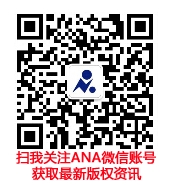 